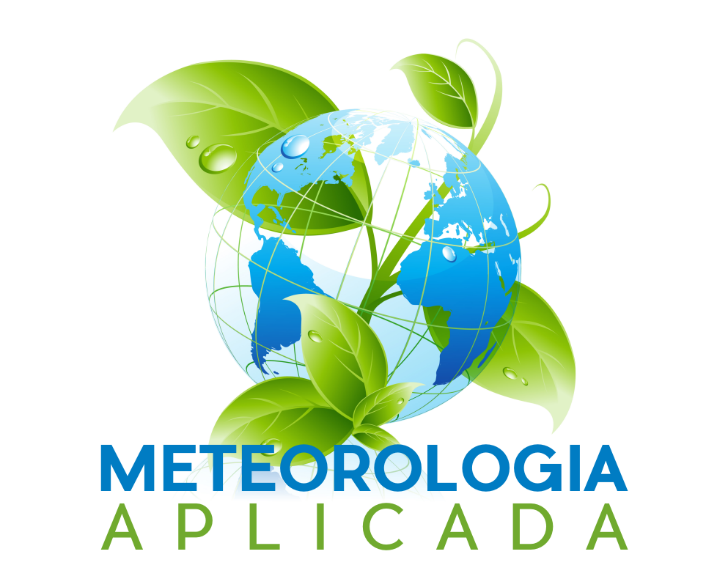 DOCUMENTOS NECESSÁRIOS PARA CREDENCIAMENTOPessoa a ser credenciadaCópia do curriculum vitae no sistema Lattes, atualizado com inclusão de publicações em periódicos e com número do CPF.Cópia do diploma de Doutorado.Ofício do chefe imediato, liberando-o para atuar como coorientador do estudante (citar nome do estudante e programa).OrientadorOfício direcionado ao Coordenador do Programa, encaminhando os documentos e solicitando o credenciamento, justificando a importância da atuação do professor ou pesquisador no trabalho a ser desenvolvido pelo estudante.Viçosa, MG, 02 de agosto de 2021.Ao ProfessorMARCOS HEIL COSTACoordenador do Programa de Pós-Graduação em Meteorologia AplicadaDepartamento de Engenharia AgrícolaUFVSenhor Coordenador:	Solicito o credenciamento de FULANO DE TAL, professor do Departamento de Engenharia da UFV, para atuar como coorientador de meu orientando, o estudante de Doutorado em Meteorologia Aplicada Sicrano de Tal, matrícula XXXXX.	O professor Fulano de Tal possui conhecimentos na área de modelagem estocástica que serão de grande utilidade para o desenvolvimento da pesquisa realizada pelo estudante.Atenciosamente,JOSÉ SILVAOrientadorViçosa, MG, 02 de agosto de 2021.Ao ProfessorMARCOS HEIL COSTACoordenador do Programa de Pós-Graduação em Meteorologia AplicadaDepartamento de Engenharia AgrícolaUFVSenhor Coordenador:	A Universidade XXXX está de acordo com a liberação do servidor FULANO DE TAL, professor do Departamento ____________, para atuar como coorientador do estudante de Mestrado em Meteorologia Aplicada da UFV Fulano de Tal, orientado pelo professor Sicrano.Atenciosamente,SICRANOProfessor AssociadoUFV-DEA